 PATIENT INFORMATIONName: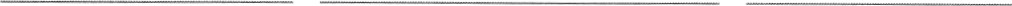 	Last	First	MITitle: Dr. ___ Mr.___ Mrs.__ Ms.___      How do you wish to be addressed:___________Mailing Address:	Street	City	State	ZIPHome Phone:______________________	_Cell Phone:____________________________ Work Phone:_____________________________Email Address:____________________________________________________________________________________________________Date of Birth:______________________	Social Security Number:_____________________Employer:______________________________Who may we thank for referring you to our practice?DENTAL INSURANCE INFORMATIONEmployee/Subscriber Name:________________________________________________________________________________________Date of Birth:Subscriber ID#: Group/Employer Name:Group Number: Insurance Company Name:__________________________________________________________________________________________Claims Mailing Address:	Telephone Number:	_____I authorize release of any information concerning my/my child's healthcare recommendations and treatment for the purpose of evaluation and administering claims for insurance benefits._____I understand that I am responsible for and agree to pay the total fees for my/my child's dental treatment._____ I agree to pay any applicable deductibles and estimated copayments on the date the dental services are rendered. I understand that not all dental treatment received may be covered by my insurance plan and agree to pay for any non-covered services on the date the dental services are rendered.____ I agree to pay the total cost of dental services rendered on the date of service if l/my child does not have dental insurance benefits.Patient/Guardian Signature: Date: